RESULTADO – TOMADA DE PREÇO024292EM56419HEAPA2O Instituto de Gestão e Humanização – IGH, entidade de direito privado e sem fins lucrativos,classificado como Organização Social, vem tornar público o resultado da Tomada de Preços, com afinalidade de adquirir bens, insumos e serviços para o HEAPA - Hospital Estadual de Aparecida deGoiânia, com endereço à Av. Diamante, s/n - St. Conde dos Arcos, Aparecida de Goiânia/GO, CEP:74.969-210.Art. 10º Não se exigirá a publicidade prévia disposta no artigoII. EMERGÊNCIA: Nas compras ou contratações realizadas em caráter de urgência ou emergência,caracterizadas pela ocorrência de fatos inesperados e imprevisíveis, cujo não atendimento imediatoseja mais gravoso, importando em prejuízos ou comprometendo a segurança de pessoas ouequipamentos, reconhecidos pela administração.Bionexo do Brasil LtdaRelatório emitido em 29/02/2024 14:58CompradorIGH - HUAPA - HOSPITAL DE URGÊNCIA DE APARECIDA DE GOIÂNIA (11.858.570/0004-86)AV. DIAMANTE, ESQUINA C/ A RUA MUCURI, SN - JARDIM CONDE DOS ARCOS - APARECIDA DE GOIÂNIA, GO CEP:74969-210Relação de Itens (Confirmação)Pedido de Cotação : 336446609COTAÇÃO Nº 56419 - MATERIAL MÉDICO - HEAPA FEV/2024Frete PróprioObservações: *PAGAMENTO: Somente a prazo e por meio de depósito em conta PJ do fornecedor. *FRETE: Só serão aceitaspropostas com frete CIF e para entrega no endereço: AV. DIAMANTE, ESQUINA C/ A RUA MUCURI, JARDIM CONDE DOSARCOS, AP DE GOIÂNIA/GO CEP: 74969210, dia e horário especificado. *CERTIDÕES: As Certidões Municipal, Estadual deGoiás, Federal, FGTS e Trabalhista devem estar regulares desde a data da emissão da proposta até a data do pagamento.*REGULAMENTO: O processo de compras obedecerá ao Regulamento de Compras do IGH, prevalecendo este em relação aestes termos em caso de divergência.Tipo de Cotação: Cotação EmergencialFornecedor : Todos os FornecedoresData de Confirmação : TodasFaturamentoMínimoPrazo deEntregaValidade da Condições deFornecedorFreteObservaçõesPropostaPagamentoAbsoluta Comércio de ProdutosMédicos e Hospitalares Ltda. - EPPSANTA CRUZ DO SUL - RSKELLI 51 99619-1250 - prazode pagamento a combinar -valores negociaveis !!6dias após1Marina Esperança Thürmer - 51R$ 1.500,000001/03/2024a vistaCIFconfirmação997401252vendas3@absolutamed.com.brMais informaçõesMED SHOP BRASIL DISTRIBUIDORALTDAGOIÂNIA - GO1 dias apósconfirmação23R$ 500,0000R$ 700,0000Fabricante01/03/202401/03/202430 ddl30 ddlCIFCIFnullMED SHOP BRASIL DISTRIBUIDORA - nulltelevendas@medshopbrasil.comMais informaçõesMedical Shopping ProdutosHospitalares EireliSANTO ANDRÉ - SP4 dias apósconfirmaçãonullLeticia Assunção - nullvendas1@medicalshopp.com.brMais informaçõesProgramaçãode EntregaPreço PreçoUnitário FábricaValorTotalProdutoCódigoEmbalagem Fornecedor Comentário JustificativaRent(%) QuantidadeUsuárioLIGADURA CLIPEXTRA 300.C/6CLIPS DE TITANIO ->LIGADURA CLIPEXTRA LT 300. COM8 E/OU 201CARTUCHOS. COM 6PEQUENOS CLIPS DETITANIO. COMDaniellyEvelynPereira DaCruzAbsolutaComércio deProdutosMédicos eHospitalaresLtda. - EPPCLIP TITANIOMEDIO/GRANDE(CT300),VISOR. USADO PARAR$R$R$3MICROCIRURGIA E 38941REIMPLANTES.COMPATIVEL COMEQUIPAMENTO.EMBALADO EMPAPEL GRAU-CAIXAnull-100 Unidade42,0000 0,00004.200,0000BHIOSUPPLY29/02/202411:21CIRURGICO E COMREG. NO MS.(UNIDADE DECARTUCHO -UNIDADETotalParcial:R$100.04.200,0000Total de Itens da Cotação: 3Total de Itens Impressos: 1Programaçãode EntregaPreço PreçoUnitário FábricaValorTotalProdutoCódigoFabricanteEmbalagem Fornecedor Comentário JustificativaRent(%) QuantidadeUsuário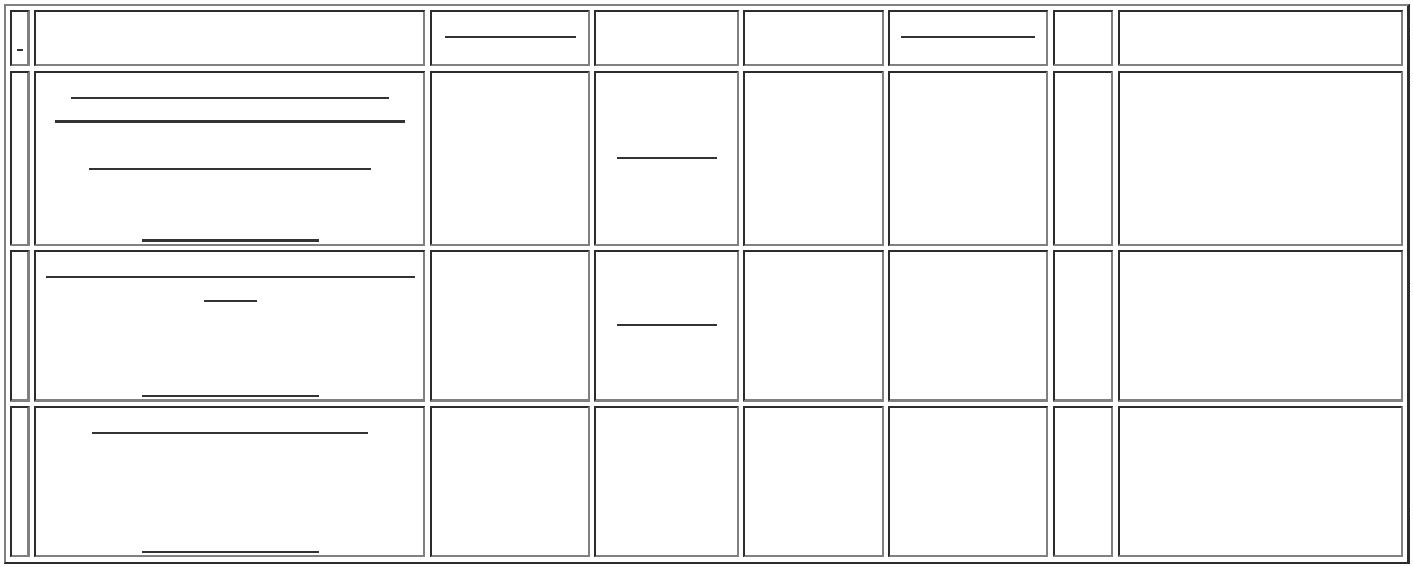 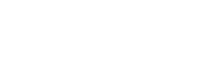 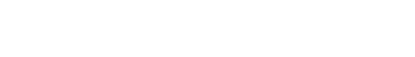 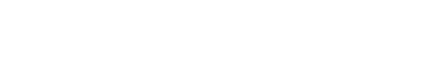 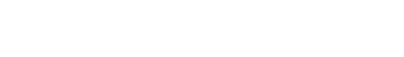 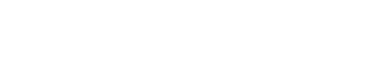 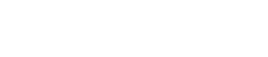 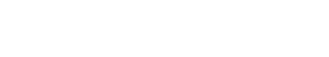 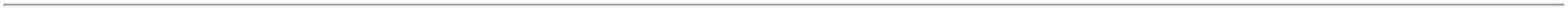 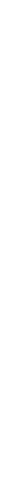 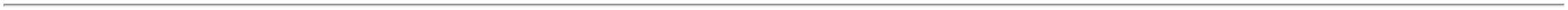 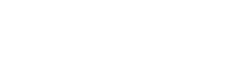 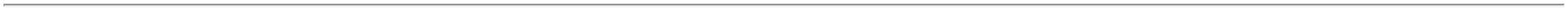 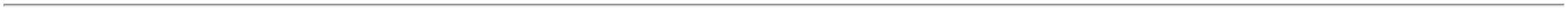 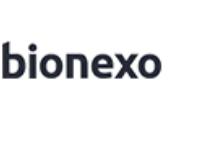 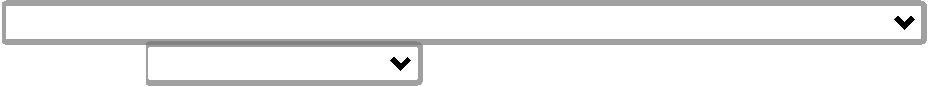 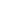 ESPARADRAPOHIPOALERG(MICROPORE)50MMX4.5M ->ESPARADRAPOHIPOALERG(MICROPORE)FITAMICROPOROSA,0CM X 4,5MT -CIEX, FITAMICROPOROSA,0CM X 4,5MT -CIEXDaniellyEvelynPereira DaCruz50MMX4.5M -;1 - Não atende acondição depagamento/prazo.2 - Nãorespondeu e-mailde homologação.ESPARADRAPOHIPOALERGENICOEM NAO TECIDO(TIPO MICROPORE).COM ADESIVOMED SHOPBRASILDISTRIBUIDORALTDA5R$R$R$238874-ROLOnull600 Unidade4,3000 0,00002.580,0000529/02/202411:21ACRILICO ROLO DE50 MM X 4.5 MAPROXIMADAMENTE.EMBALAGEM DEPROTECAO EM PGCRIGIDO REG MS. -UNIDADETotalParcial:R$600.02.580,0000Total de Itens da Cotação: 3Total de Itens Impressos: 1Programaçãode EntregaPreço PreçoUnitário FábricaValorTotalProdutoCódigoFabricanteEmbalagem Fornecedor Comentário JustificativaRent(%) QuantidadeUsuárioCAMPOCIRURGICO EST.EM NAO TECIDO.50 M X 1.50 MCOM FITAADESIVA(F00222-POLAR FIX),DaniellyEvelynPereira DaCruzMedicalCAMPO CIRURGSIMP TAM G 1.5M X 40082.5M BR - UNIDADEShoppingProdutosHospitalaresEireli;1 - Respondeuincorretamente oitem solicitado.1R$R$R$1-PACOTEnull160 Unidade9,3000 0,00001.488,0000129/02/202414:54POLAR FIXTotalParcial:R$1860.060.01.488,0000Total de Itens da Cotação: 3Total de Itens Impressos: 1TotalGeral:R$8.268,0000Clique aqui para geração de relatório completo com quebra de página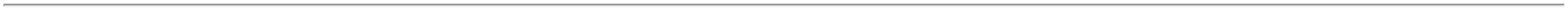 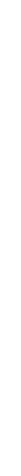 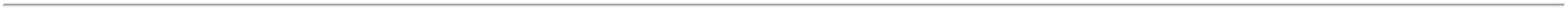 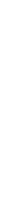 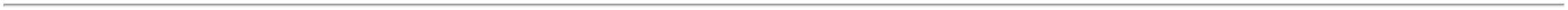 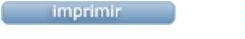 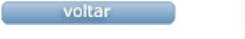 